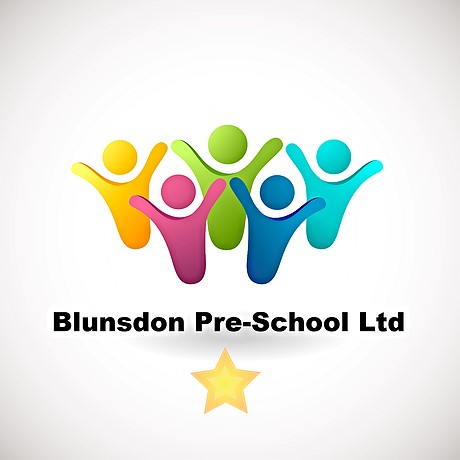 08	Staff, volunteers and students policyAlongside associated procedures in 08.1-08.3 Staff, volunteers and students, this policy was adopted by Blunsdon pre-school on 30/09/21AimStaff are deployed to meet the care and learning needs of children and ensure their safety and well-being. There are effective systems in place to ensure that adults looking after children are suitable to do so.ObjectivesAll staff and volunteers who work more than occasionally with the children have enhanced DBS disclosure checks.All staff and volunteers working with children have appropriate training, skills, and knowledge.All staff, students and volunteers are deployed in accordance with the procedures.There is a complaints procedure and staff, and volunteers know how to complain and who they complain to.Ofsted are notified of staff changes or changes to the setting’s name or address.Parents are involved with their children’s learning and their views are considered.Legal referencesProtection of Children Act 1999Safeguarding Vulnerable Groups Act 2006Childcare Act 2006Further guidanceRecruiting Early Years Staff (Pre-school Learning Alliance 2016)People Management in the Early Years (Pre-school Learning Alliance